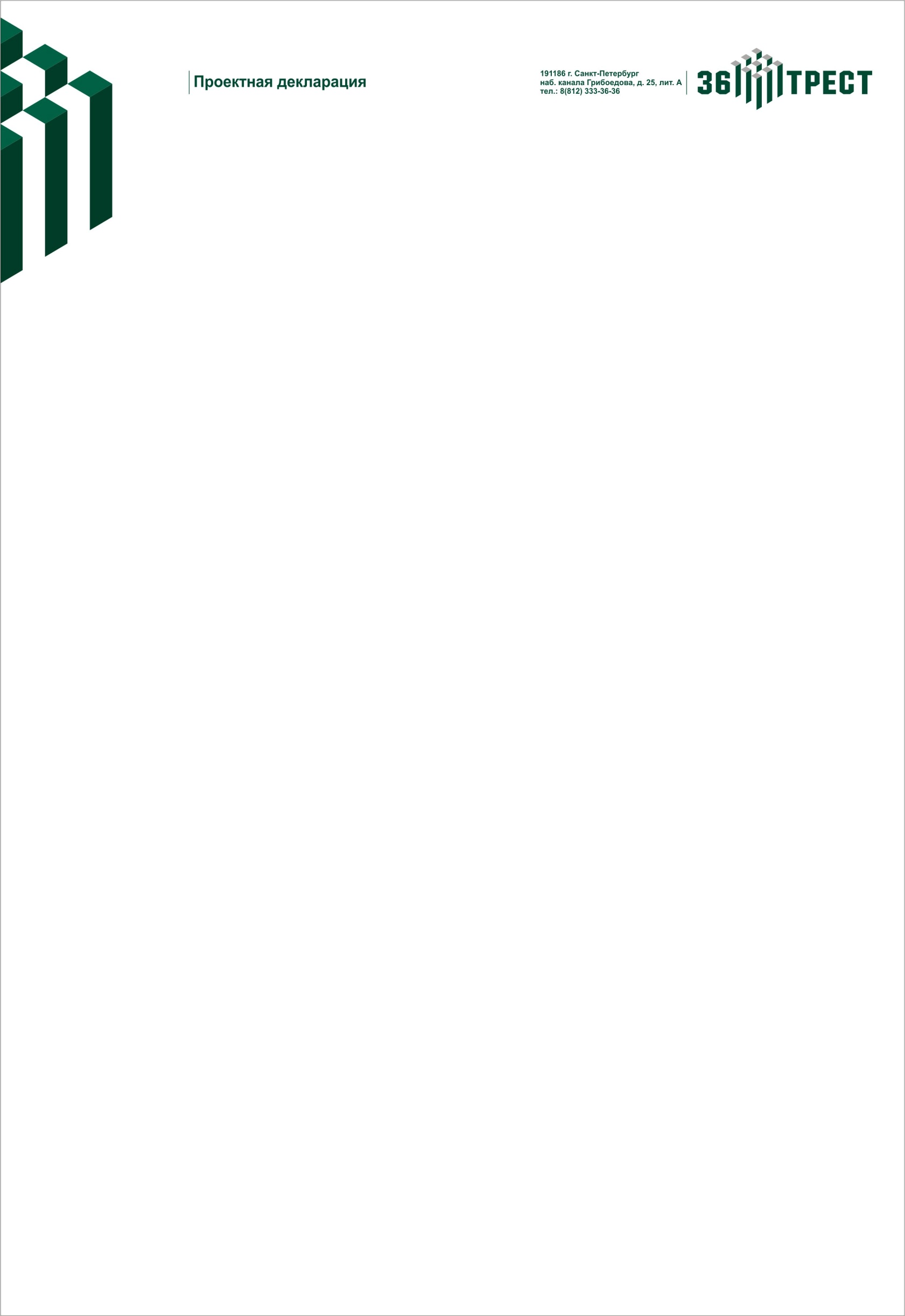 Изменения от «8» августа 2013 г. в Проектную декларацию от 09.07.2013г. о проекте строительства жилого дома со встроено-пристроенными помещениями на земельном участке с кадастровым номером 78:36:13101А:36, находящемся по адресу: г. Санкт-Петербург, поселок Парголово, Торфяное, Ольгинская дорога, участок 13 (северо-восточнее дома 4, литра А по Заречной улице)Пункт 1.6 проектной декларации читать в следующей редакции:Финансовый результат текущего годаНа 30.06.2013г.Денежные средства на расчетных счетах – 27317т. р.Балансовая прибыль за 6 месяцев – 9816 т. р.Кредиторская задолженность – 638595 т. р.Дебиторская задолженность – 139593 т. р.Генеральный директорЗАО «Трест-36»                                                                                Самарин В.Л.